Ffurflen: SME4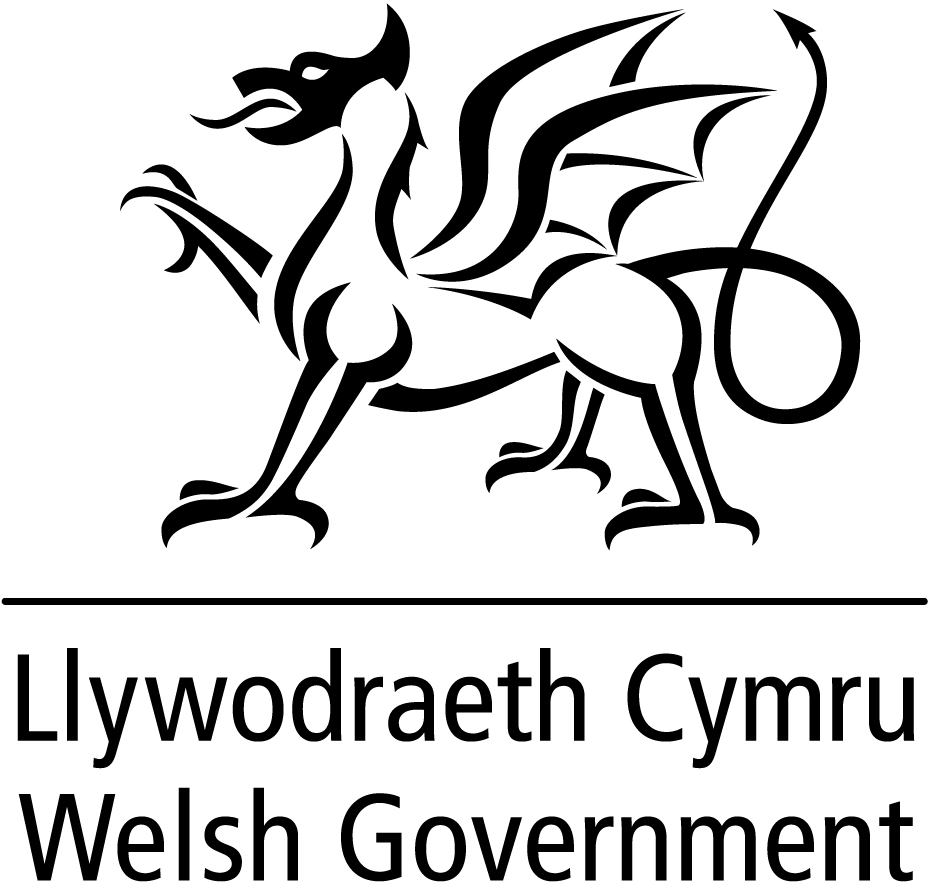 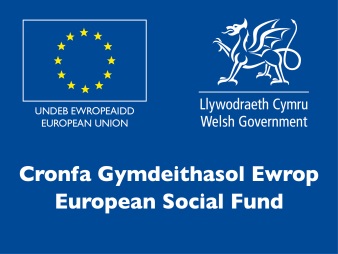 Pwrpas y FfurflenI sefydlu a yw'r Cyflogwr yn perthyn i'r categori ‘Busnes Bach a Chanolig’ (BBaCh) neu'r categori ‘cwmni mawr’ yn ôl diffiniad yr Undeb Ewropeaidd.   Defnyddio’r ffurflenLlenwch y ffurflen, ei hanfon ymlaen at y cyflogwr i'w llofnodi, nodi'r dyddiad a’i dychwelyd o fewn 30 diwrnod i ddyddiad dechrau'r dysgwr (neu'r grŵp o ddysgwyr).  ADRAN 1: Rhaglenni Dysgu Seiliedig ar Waith - Llywodraeth CymruADRAN 2: Mae’n rhaid i'r atebion ymwneud â’r cyfnod cyfrifo 12 mis diwethaf h.y. blwyddyn ariannol ddiwethaf y cyfrifon archwiliedig.   RHAN A – NIFER Y GWEITHWYR (* CYFWERTH AG AMSER LLAWN) 0 -1  	– ewch i ran B				(1)	2 - 9      – ewch i ran B				(2)	10 - 49  – ewch i ran B				(3)	50 - 249  – ewch i ran B			(4)250+  – ewch i ran E				(5)(DS: Ni ddylai cyflogwyr gyfrif prentisiaid yn y cyfrifiad uchod)DATGANIAD Y CYFLOGWR am statws BBaCh/Cwmni MawrRwyf yn cadarnhau, hyd eithaf fy ngwybodaeth, bod y wybodaeth rwyf wedi'i rhoi yn y ffurflen hon yn gywir, bod y dysgwr/dysgwyr a ddechreuodd ar y dyddiad uchod yn cael eu cyflogi gan y sefydliad hwn, ac rwyf yn datgan ar fy ngair fod y datganiad hwn a'r atodiadau iddo yn Adrannau 1-2 yn gywir.   Llofnod: … … … … … … … … … … … … … … …. …	Dyddiad: ……………………… … ….Printiwch Eich Enw: … … … … … … … … … … … … … … ….  	Swydd rydych yn ei dal (rhaid cael awdurdod uwch i gadarnhau'r wybodaeth hon):…………………… ……………………… … ….Mae geiriad y datganiad dwys uchod yn dilyn fformat a ragnodwyd gan yr Undeb Ewropeaidd a derbynnir statws BBaCh cyn gynted ag y bydd y cyflogwr wedi'i lofnodi.  Mae'r gyfradd gyfnewid Ewro/Sterling (£) a nodwyd yma fel canllaw yn seiliedig ar y cyfraddau oedd yn gyffredin ym mis Gorffennaf 2014. O bryd i'w gilydd mae'r Undeb Ewropeaidd yn diwygio gwerth yr Ewro yn y ffurflen hon.  Cewch wybod os bydd hyn yn digwydd.  Bydd y gyfradd gyfnewid o Ewro i Sterling (£) yn cael ei diweddaru bob blwyddyn yng Nghanllawiau Ewropeaidd AdAS. Gofynnir i ddarparwyr sicrhau eu bod yn addasu'r gyfradd gyfnewid ar gyfer Ewro/£ yn flynyddol ar ddechrau Awst bob blwyddyn er mwyn osgoi unrhyw wahaniaeth rhwng y gyfradd gyfnewid wirioneddol a'r ffurflen y mae'r Darparwr yn ei defnyddio. Enw'r Darparwr HyfforddiantManylion y CyflogwrManylion y CyflogwrEnw Cyswllt yn Sefydliad y CyflogwrSwydd y CyswlltEnw'r Cyflogwr Cyfeiriad y CyflogwrRhif Ffôn:  Cyfeiriad e-bost y cyswllt yn sefydliad y CyflogwrDyddiad y dechreuodd y dysgwr/wyr ddysguRHAN B – YM MHERCHNOGAETH FWYAFRIFOL CWMNI MAWR (cyfredol)Nid yw’r cyflogwr ym mherchnogaeth fwyafrifol na dan reolaeth corff nad yw’n BBaCh (h.y. cwmni mawr) - ewch i ran C Mae’r cyflogwr ym mherchnogaeth fwyafrifol neu dan reolaeth corff nad yw’n BBaCh (h.y. cwmni mawr) - ewch i ran ERHAN C – TROSIANT ARIANNOL CWMNI'R CYFLOGWR**Nid yw'r trosiant yn fwy na 50 Miliwn Ewro (£39.5m) - ewch i ran FMae'r trosiant yn fwy na 50 Miliwn Ewro (£39.5m) - ewch i ran DRHAN D – GWERTH MANTOLEN CWMNI'R CYFLOGWR (BSV)**	Mae BSV y Cyflogwr yn fwy na 43 Miliwn Ewro (£34m) – ewch i ran E NID yw BSV y cyflogwr yn fwy na 43 Miliwn Ewro (£39.5m) - ewch i ran F **Blwyddyn ariannol ddiwethaf y cyfrifon archwiliedigRHAN E – CORFF NAD YW’N BBaCH   				NID yw'r Cyflogwr yn BBaCh (h.y. mae’n gwmni mawr) ac mae’n Sefydliad Sector Cyhoeddus	(3)NID yw'r Cyflogwr yn BBaCh (h.y. mae’n gwmni mawr) ac mae’n Sefydliad Sector Preifat	(4)NID yw'r Cyflogwr yn BBaCh (h.y. mae’n gwmni mawr) ac mae’n Sefydliad Trydydd Sector	(8)RHAN F – BBaCH   				Mae'r Cyflogwr yn BBaCh ac yn Sefydliad Sector Cyhoeddus	(5)Mae'r Cyflogwr yn BBaCh ac yn Sefydliad Sector Preifat	(6)Mae'r Cyflogwr yn BBaCh ac yn Sefydliad Trydydd Sector	(7)